技能培训学员资源课程规范：同意营造安全的学习环境，让大家互相学习，享受乐趣，并完成学习目标高效的特征回想一下您见过的：他们有哪些优秀之处？他们时在考虑什么？他们说了什么？他们有什么情绪？他们做了什么？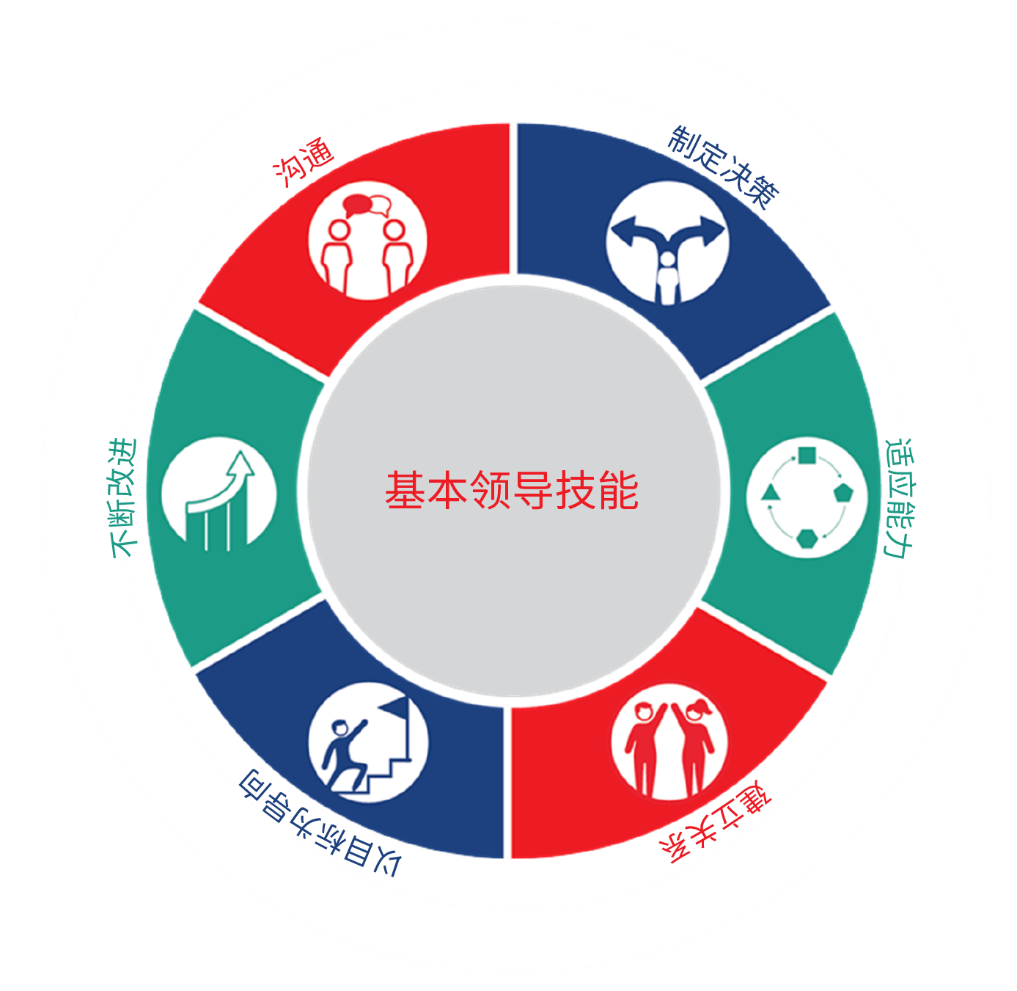 关键技能问题类型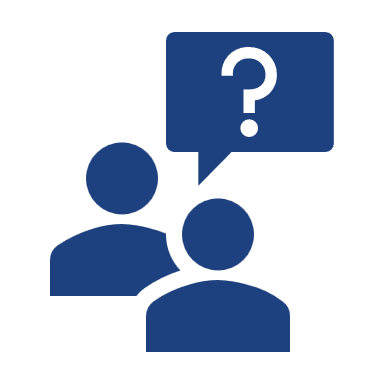 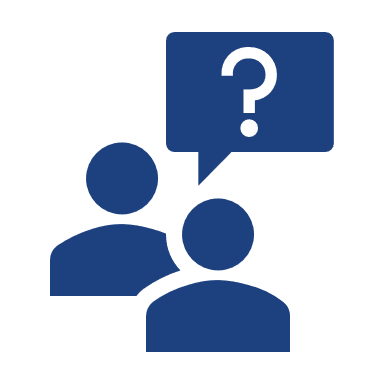 开放式：以“什么”、“如何”开头，有时以“为什么”开头的问题。用于阐明内容和引出详细解释，从而开启对话。封闭式：可以通过简短字词（例如“是/否”或一个字词）进行回答的问题，用于缩短/结束对话引导式：可提示或鼓励学员给出想要答案的问题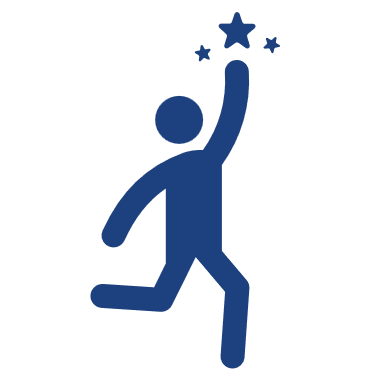 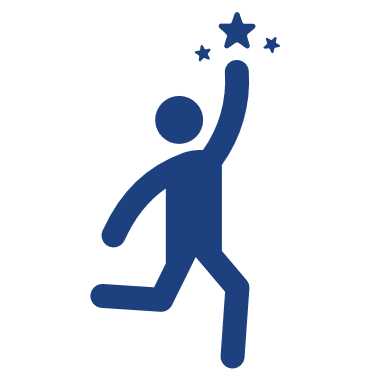 鼓励发言使用以下措辞：嗯、继续、非常好、有人要补充吗、很好、谢谢等。使用手势和肢体语言：点头、保持眼神交流、开放式肢体语言集中注意力：在进行回复时，先重复别人话语中的最后一两个字词，从而让对方放心您没有分心做其他事情。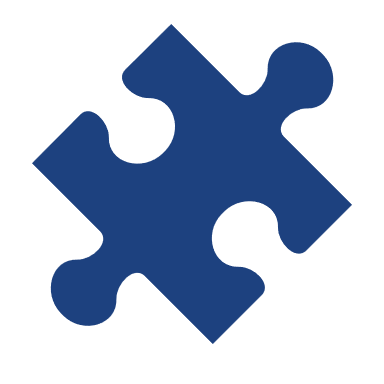 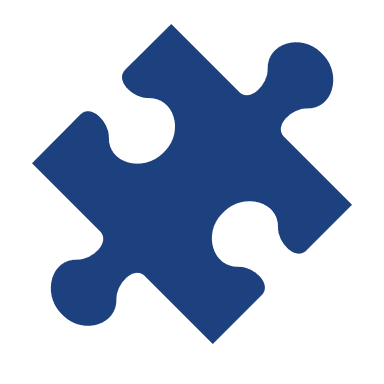 总结总结是指将重要的观点汇总到一起，以便进一步讨论以及查看听众的理解情况。
通过总结，可以：鼓励学员更深入地思考自己或他人所说的话确保参与讨论的所有人都清楚刚刚讨论的内容我们在总结时经常用这样的短语开头：我从今天早上的工作中发现…我来总结一下…我想大家的意思是，我们希望…复述是指用自己的话以简洁的方式表达讲述者的意思和感受。寻求理解：表现出您正在认真倾听并且您认为讲述者的观点很重要理清思路：如果您的理解不太正确，对方可以进行纠正。我们在复述时经常用这样的字词开头：您是说…换句话说…我猜...我能否这样理解…关键技能练习请针对以下问题，在空白处写下回复：“请讲讲您在特奥的经历”。判断如何回答问题别人向提出问题后，可能知道怎么回答，也可能不知道。如果不知道怎么回答，则应…积极倾听，必要时通过复述和鼓励发言来帮助理解。作出选择：反问：询问提问者有什么想法/经验。例如：“这个问题很好，您有什么看法？”转问：询问其他学员是否知道怎么回答/有什么经验例如：“有意思，其他人有什么看法？”跳过：先不回答，可以稍后再回答提问者或者在另一个会议上回答。例如：“谢谢您提出这个问题，很遗憾现在没有时间回答，我们在休息时间讨论可以吗？”如果知道怎么回答，则应…积极倾听，必要时通过复述和鼓励发言来帮助理解。作出选择：回答尽可能直接且简洁反问或转问：认为给其他人机会发表见解会更好跳过：判断在会议/培训中没有足够的时间来回答行动计划今天我们讲了：优秀的特征及角色的定义关键技能（提出问题、复述和鼓励发言）不同的回答方式（反问、转问、跳过）继续学习之旅您未来的目标是什么？（您想在哪些方面有所提升？）您将如何练习成为一名？（可供参考的机会）是一种帮助他人发表见解和看法的方式笔记：适应能力适应当前的学习需求。不断进步不断帮助学员做到最好。以目标为导向了解培训目标。建立关系在培训中加深学员之间的理解，以此帮助学员相互学习。制定决策知道何时提出问题，何时让大家保持沉默，何时开始培训、讨论以及完成培训。沟通分享培训要求、学员小组要求、各个学员要求等信息。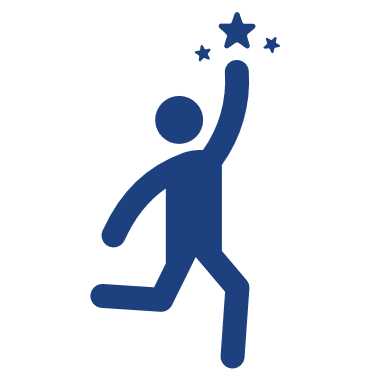 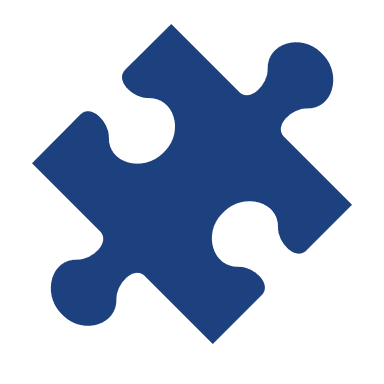 促进倾听的方式：促进参与的方式：建立联系的方式：提出问题鼓励发言总结请注意：此外，还有复述技能。该技能未在培训中进行讨论，但在这里作为附加资源供您了解。